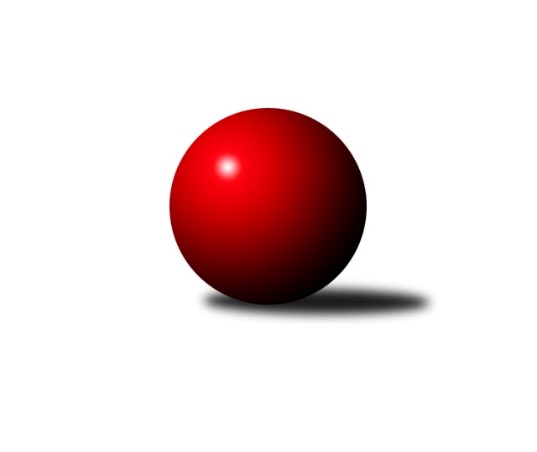 Č.18Ročník 2023/2024	16.7.2024 Mistrovství Prahy 3 2023/2024Statistika 18. kolaTabulka družstev:		družstvo	záp	výh	rem	proh	skore	sety	průměr	body	plné	dorážka	chyby	1.	SK Uhelné sklady B	17	13	1	3	89.5 : 46.5 	(125.0 : 79.0)	2373	27	1710	663	62.1	2.	AC Sparta Praha C	18	13	1	4	92.0 : 52.0 	(128.5 : 87.5)	2418	27	1705	713	59.8	3.	TJ Sokol Praha-Vršovice C	18	10	3	5	90.0 : 54.0 	(127.0 : 89.0)	2398	23	1700	698	61.6	4.	KK Konstruktiva Praha E	18	11	0	7	75.0 : 69.0 	(110.0 : 106.0)	2264	22	1631	633	68.9	5.	VSK ČVUT Praha B	18	10	0	8	79.0 : 65.0 	(115.5 : 100.5)	2334	20	1655	679	70.4	6.	KK Slavia C	18	9	1	8	81.0 : 63.0 	(123.5 : 92.5)	2308	19	1633	675	58.7	7.	SK Uhelné sklady C	18	9	1	8	75.0 : 69.0 	(108.0 : 108.0)	2335	19	1658	677	63	8.	TJ Sokol Rudná D	18	8	2	8	75.5 : 68.5 	(108.5 : 107.5)	2302	18	1669	633	77.3	9.	SC Olympia Radotín B	18	8	2	8	63.5 : 80.5 	(94.5 : 121.5)	2317	18	1653	663	63.9	10.	SK Žižkov Praha D	17	8	0	9	69.0 : 67.0 	(103.0 : 101.0)	2402	16	1701	701	63	11.	TJ Astra Zahradní Město C	18	7	1	10	67.5 : 76.5 	(97.0 : 119.0)	2298	15	1657	641	73.2	12.	SK Meteor Praha E	18	6	0	12	59.0 : 85.0 	(97.5 : 118.5)	2297	12	1652	645	68.8	13.	SK Rapid Praha	18	6	0	12	57.5 : 86.5 	(98.5 : 117.5)	2281	12	1642	639	70.3	14.	KK Velké Popovice B	18	1	0	17	26.5 : 117.5 	(63.5 : 152.5)	2215	2	1611	603	84.9Tabulka doma:		družstvo	záp	výh	rem	proh	skore	sety	průměr	body	maximum	minimum	1.	SK Uhelné sklady B	9	8	1	0	54.5 : 17.5 	(72.5 : 35.5)	2372	17	2395	2334	2.	TJ Sokol Praha-Vršovice C	9	8	0	1	55.0 : 17.0 	(74.5 : 33.5)	2319	16	2379	2258	3.	KK Slavia C	7	7	0	0	43.0 : 13.0 	(61.0 : 23.0)	2339	14	2367	2308	4.	SK Uhelné sklady C	9	7	0	2	49.0 : 23.0 	(62.5 : 45.5)	2302	14	2359	2234	5.	VSK ČVUT Praha B	9	7	0	2	47.0 : 25.0 	(63.0 : 45.0)	2408	14	2507	2331	6.	KK Konstruktiva Praha E	9	7	0	2	43.5 : 28.5 	(59.0 : 49.0)	2377	14	2459	2265	7.	SC Olympia Radotín B	10	6	2	2	43.5 : 36.5 	(60.5 : 59.5)	2447	14	2573	2314	8.	TJ Sokol Rudná D	9	6	1	2	49.0 : 23.0 	(64.5 : 43.5)	2378	13	2473	2216	9.	AC Sparta Praha C	9	6	1	2	46.5 : 25.5 	(63.5 : 44.5)	2484	13	2582	2419	10.	TJ Astra Zahradní Město C	9	5	1	3	41.5 : 30.5 	(54.5 : 53.5)	2287	11	2453	2093	11.	SK Žižkov Praha D	9	5	0	4	39.0 : 33.0 	(57.5 : 50.5)	2439	10	2545	2358	12.	SK Meteor Praha E	9	5	0	4	38.5 : 33.5 	(53.5 : 54.5)	2423	10	2454	2379	13.	SK Rapid Praha	9	3	0	6	28.0 : 44.0 	(48.0 : 60.0)	2437	6	2586	2315	14.	KK Velké Popovice B	9	1	0	8	17.0 : 55.0 	(32.0 : 76.0)	2294	2	2404	2171Tabulka venku:		družstvo	záp	výh	rem	proh	skore	sety	průměr	body	maximum	minimum	1.	AC Sparta Praha C	9	7	0	2	45.5 : 26.5 	(65.0 : 43.0)	2413	14	2550	2273	2.	SK Uhelné sklady B	8	5	0	3	35.0 : 29.0 	(52.5 : 43.5)	2362	10	2485	2201	3.	KK Konstruktiva Praha E	9	4	0	5	31.5 : 40.5 	(51.0 : 57.0)	2250	8	2502	1656	4.	TJ Sokol Praha-Vršovice C	9	2	3	4	35.0 : 37.0 	(52.5 : 55.5)	2408	7	2547	2230	5.	SK Žižkov Praha D	8	3	0	5	30.0 : 34.0 	(45.5 : 50.5)	2399	6	2558	2264	6.	VSK ČVUT Praha B	9	3	0	6	32.0 : 40.0 	(52.5 : 55.5)	2324	6	2510	2210	7.	SK Rapid Praha	9	3	0	6	29.5 : 42.5 	(50.5 : 57.5)	2275	6	2489	2105	8.	TJ Sokol Rudná D	9	2	1	6	26.5 : 45.5 	(44.0 : 64.0)	2291	5	2456	2190	9.	SK Uhelné sklady C	9	2	1	6	26.0 : 46.0 	(45.5 : 62.5)	2338	5	2450	2170	10.	KK Slavia C	11	2	1	8	38.0 : 50.0 	(62.5 : 69.5)	2304	5	2473	1913	11.	SC Olympia Radotín B	8	2	0	6	20.0 : 44.0 	(34.0 : 62.0)	2295	4	2519	2147	12.	TJ Astra Zahradní Město C	9	2	0	7	26.0 : 46.0 	(42.5 : 65.5)	2300	4	2529	2169	13.	SK Meteor Praha E	9	1	0	8	20.5 : 51.5 	(44.0 : 64.0)	2281	2	2442	2151	14.	KK Velké Popovice B	9	0	0	9	9.5 : 62.5 	(31.5 : 76.5)	2205	0	2326	2073Tabulka podzimní části:		družstvo	záp	výh	rem	proh	skore	sety	průměr	body	doma	venku	1.	SK Uhelné sklady B	12	10	0	2	67.5 : 28.5 	(96.0 : 48.0)	2397	20 	7 	0 	0 	3 	0 	2	2.	AC Sparta Praha C	13	9	0	4	61.0 : 43.0 	(89.0 : 67.0)	2397	18 	5 	0 	2 	4 	0 	2	3.	KK Konstruktiva Praha E	13	9	0	4	59.5 : 44.5 	(85.0 : 71.0)	2347	18 	6 	0 	1 	3 	0 	3	4.	SK Uhelné sklady C	11	8	1	2	59.0 : 29.0 	(78.5 : 53.5)	2367	17 	6 	0 	0 	2 	1 	2	5.	SC Olympia Radotín B	13	7	2	4	51.0 : 53.0 	(72.0 : 84.0)	2332	16 	5 	2 	1 	2 	0 	3	6.	SK Žižkov Praha D	13	7	0	6	55.0 : 49.0 	(80.0 : 76.0)	2399	14 	4 	0 	2 	3 	0 	4	7.	TJ Sokol Praha-Vršovice C	12	5	2	5	55.5 : 40.5 	(80.0 : 64.0)	2368	12 	4 	0 	1 	1 	2 	4	8.	VSK ČVUT Praha B	13	6	0	7	53.0 : 51.0 	(80.5 : 75.5)	2329	12 	4 	0 	2 	2 	0 	5	9.	TJ Sokol Rudná D	12	5	1	6	46.5 : 49.5 	(69.5 : 74.5)	2335	11 	3 	1 	1 	2 	0 	5	10.	SK Rapid Praha	12	5	0	7	42.5 : 53.5 	(67.5 : 76.5)	2322	10 	2 	0 	5 	3 	0 	2	11.	SK Meteor Praha E	13	5	0	8	46.5 : 57.5 	(73.5 : 82.5)	2297	10 	5 	0 	3 	0 	0 	5	12.	KK Slavia C	10	3	1	6	37.0 : 43.0 	(61.5 : 58.5)	2301	7 	1 	0 	0 	2 	1 	6	13.	TJ Astra Zahradní Město C	12	3	1	8	37.5 : 58.5 	(56.5 : 87.5)	2260	7 	3 	1 	3 	0 	0 	5	14.	KK Velké Popovice B	13	0	0	13	16.5 : 87.5 	(42.5 : 113.5)	2213	0 	0 	0 	6 	0 	0 	7Tabulka jarní části:		družstvo	záp	výh	rem	proh	skore	sety	průměr	body	doma	venku	1.	KK Slavia C	8	6	0	2	44.0 : 20.0 	(62.0 : 34.0)	2334	12 	6 	0 	0 	0 	0 	2 	2.	TJ Sokol Praha-Vršovice C	6	5	1	0	34.5 : 13.5 	(47.0 : 25.0)	2442	11 	4 	0 	0 	1 	1 	0 	3.	AC Sparta Praha C	5	4	1	0	31.0 : 9.0 	(39.5 : 20.5)	2492	9 	1 	1 	0 	3 	0 	0 	4.	VSK ČVUT Praha B	5	4	0	1	26.0 : 14.0 	(35.0 : 25.0)	2365	8 	3 	0 	0 	1 	0 	1 	5.	TJ Astra Zahradní Město C	6	4	0	2	30.0 : 18.0 	(40.5 : 31.5)	2380	8 	2 	0 	0 	2 	0 	2 	6.	SK Uhelné sklady B	5	3	1	1	22.0 : 18.0 	(29.0 : 31.0)	2337	7 	1 	1 	0 	2 	0 	1 	7.	TJ Sokol Rudná D	6	3	1	2	29.0 : 19.0 	(39.0 : 33.0)	2262	7 	3 	0 	1 	0 	1 	1 	8.	KK Konstruktiva Praha E	5	2	0	3	15.5 : 24.5 	(25.0 : 35.0)	2167	4 	1 	0 	1 	1 	0 	2 	9.	SK Žižkov Praha D	4	1	0	3	14.0 : 18.0 	(23.0 : 25.0)	2425	2 	1 	0 	2 	0 	0 	1 	10.	SK Meteor Praha E	5	1	0	4	12.5 : 27.5 	(24.0 : 36.0)	2322	2 	0 	0 	1 	1 	0 	3 	11.	SC Olympia Radotín B	5	1	0	4	12.5 : 27.5 	(22.5 : 37.5)	2299	2 	1 	0 	1 	0 	0 	3 	12.	KK Velké Popovice B	5	1	0	4	10.0 : 30.0 	(21.0 : 39.0)	2252	2 	1 	0 	2 	0 	0 	2 	13.	SK Rapid Praha	6	1	0	5	15.0 : 33.0 	(31.0 : 41.0)	2275	2 	1 	0 	1 	0 	0 	4 	14.	SK Uhelné sklady C	7	1	0	6	16.0 : 40.0 	(29.5 : 54.5)	2315	2 	1 	0 	2 	0 	0 	4 Zisk bodů pro družstvo:		jméno hráče	družstvo	body	zápasy	v %	dílčí body	sety	v %	1.	Jiří Bendl 	SK Uhelné sklady B 	15	/	17	(88%)	25.5	/	34	(75%)	2.	Martin Dubský 	AC Sparta Praha C 	14.5	/	17	(85%)	29.5	/	34	(87%)	3.	Tomáš Sůva 	AC Sparta Praha C 	14	/	18	(78%)	24.5	/	36	(68%)	4.	Pavel Forman 	KK Slavia C 	13	/	13	(100%)	22	/	26	(85%)	5.	Tomáš Turnský 	TJ Astra Zahradní Město C 	13	/	15	(87%)	24	/	30	(80%)	6.	Miroslav Kettner 	TJ Sokol Praha-Vršovice C 	12.5	/	18	(69%)	26	/	36	(72%)	7.	David Knoll 	VSK ČVUT Praha B 	12	/	15	(80%)	22.5	/	30	(75%)	8.	Libuše Zichová 	KK Konstruktiva Praha E 	12	/	16	(75%)	24	/	32	(75%)	9.	Tomáš Rejpal 	VSK ČVUT Praha B 	12	/	17	(71%)	23	/	34	(68%)	10.	Martin Podhola 	SK Rapid Praha  	12	/	17	(71%)	22	/	34	(65%)	11.	Zdeněk Mora 	TJ Sokol Rudná D 	11.5	/	17	(68%)	18.5	/	34	(54%)	12.	Dana Školová 	SK Uhelné sklady B 	11	/	14	(79%)	22	/	28	(79%)	13.	Josef Novotný 	TJ Sokol Praha-Vršovice C 	11	/	14	(79%)	19	/	28	(68%)	14.	Bohumil Fojt 	SK Meteor Praha E 	11	/	17	(65%)	20	/	34	(59%)	15.	Tomáš Rybka 	KK Slavia C 	11	/	18	(61%)	24	/	36	(67%)	16.	Josef Pokorný 	SK Rapid Praha  	10.5	/	18	(58%)	20	/	36	(56%)	17.	Adam Vaněček 	SK Žižkov Praha D 	10	/	10	(100%)	18	/	20	(90%)	18.	Richard Glas 	VSK ČVUT Praha B 	10	/	12	(83%)	18	/	24	(75%)	19.	Daniela Daňková 	SK Uhelné sklady C 	10	/	14	(71%)	18.5	/	28	(66%)	20.	Jiří Škoda 	VSK ČVUT Praha B 	10	/	15	(67%)	23	/	30	(77%)	21.	Zbyněk Lébl 	KK Konstruktiva Praha E 	10	/	17	(59%)	20.5	/	34	(60%)	22.	Pavel Brož 	TJ Sokol Praha-Vršovice C 	9.5	/	12	(79%)	15	/	24	(63%)	23.	Jan Červenka 	AC Sparta Praha C 	9.5	/	18	(53%)	20.5	/	36	(57%)	24.	Milan Mrvík 	TJ Astra Zahradní Město C 	9.5	/	18	(53%)	18.5	/	36	(51%)	25.	Jan Mařánek 	TJ Sokol Rudná D 	9	/	14	(64%)	13	/	28	(46%)	26.	Radek Pauk 	SC Olympia Radotín B 	9	/	15	(60%)	19	/	30	(63%)	27.	Daniel Volf 	TJ Astra Zahradní Město C 	9	/	15	(60%)	12	/	30	(40%)	28.	Luboš Kučera 	TJ Sokol Praha-Vršovice C 	9	/	17	(53%)	15	/	34	(44%)	29.	Stanislav Řádek 	AC Sparta Praha C 	9	/	18	(50%)	20.5	/	36	(57%)	30.	Antonín Tůma 	SK Rapid Praha  	9	/	18	(50%)	17	/	36	(47%)	31.	Bohumil Bazika 	SK Uhelné sklady C 	8	/	11	(73%)	14.5	/	22	(66%)	32.	Lukáš Pelánek 	TJ Sokol Praha-Vršovice C 	8	/	14	(57%)	15	/	28	(54%)	33.	Jiří Kuděj 	SK Uhelné sklady C 	8	/	14	(57%)	15	/	28	(54%)	34.	Karel Novotný 	TJ Sokol Rudná D 	8	/	14	(57%)	15	/	28	(54%)	35.	Pavel Kratochvíl 	TJ Astra Zahradní Město C 	8	/	14	(57%)	15	/	28	(54%)	36.	Eva Kozáková 	SK Uhelné sklady B 	8	/	14	(57%)	15	/	28	(54%)	37.	Pavel Šimek 	SC Olympia Radotín B 	8	/	15	(53%)	13.5	/	30	(45%)	38.	Jiří Hofman 	SK Rapid Praha  	8	/	16	(50%)	19	/	32	(59%)	39.	Miroslav Klabík 	TJ Sokol Praha-Vršovice C 	8	/	17	(47%)	18.5	/	34	(54%)	40.	Jana Procházková 	SK Žižkov Praha D 	8	/	17	(47%)	13.5	/	34	(40%)	41.	Michal Mičo 	SK Meteor Praha E 	7.5	/	15	(50%)	12	/	30	(40%)	42.	Miroslava Martincová 	SK Meteor Praha E 	7.5	/	18	(42%)	17.5	/	36	(49%)	43.	Bohumír Musil 	KK Konstruktiva Praha E 	7	/	10	(70%)	14.5	/	20	(73%)	44.	Lidmila Fořtová 	KK Slavia C 	7	/	11	(64%)	11	/	22	(50%)	45.	Miloslava Žďárková 	SK Žižkov Praha D 	7	/	12	(58%)	16	/	24	(67%)	46.	Milan Drhovský 	TJ Sokol Rudná D 	7	/	12	(58%)	12.5	/	24	(52%)	47.	Tomáš Herman 	SK Žižkov Praha D 	7	/	13	(54%)	15.5	/	26	(60%)	48.	Jana Dušková 	SK Uhelné sklady C 	7	/	14	(50%)	14.5	/	28	(52%)	49.	Martin Berezněv 	TJ Sokol Rudná D 	7	/	14	(50%)	14	/	28	(50%)	50.	Tomáš Sysala 	AC Sparta Praha C 	7	/	14	(50%)	13	/	28	(46%)	51.	Květa Dvořáková 	SC Olympia Radotín B 	7	/	15	(47%)	12.5	/	30	(42%)	52.	Michal Vorlíček 	KK Slavia C 	7	/	17	(41%)	16	/	34	(47%)	53.	Ludmila Kaprová 	KK Velké Popovice B 	7	/	17	(41%)	15	/	34	(44%)	54.	Barbora Králová 	SK Žižkov Praha D 	6	/	6	(100%)	9.5	/	12	(79%)	55.	Radek Fiala 	TJ Astra Zahradní Město C 	6	/	7	(86%)	11	/	14	(79%)	56.	Milan Perman 	KK Konstruktiva Praha E 	6	/	8	(75%)	9.5	/	16	(59%)	57.	Pavel Černý 	SK Uhelné sklady B 	6	/	9	(67%)	13	/	18	(72%)	58.	Miroslav Plachý 	SK Uhelné sklady C 	6	/	9	(67%)	11	/	18	(61%)	59.	Nikola Zuzánková 	KK Slavia C 	6	/	10	(60%)	10	/	20	(50%)	60.	Jindra Kafková 	SK Uhelné sklady C 	6	/	11	(55%)	11.5	/	22	(52%)	61.	Jiří Budil 	SK Uhelné sklady B 	6	/	12	(50%)	11.5	/	24	(48%)	62.	Petra Grulichová 	SK Meteor Praha E 	6	/	14	(43%)	14.5	/	28	(52%)	63.	Martin Povolný 	SK Meteor Praha E 	6	/	16	(38%)	13	/	32	(41%)	64.	Martin Šimek 	SC Olympia Radotín B 	6	/	17	(35%)	14	/	34	(41%)	65.	Michal Rett 	KK Slavia C 	6	/	17	(35%)	13	/	34	(38%)	66.	Zuzana Edlmannová 	SK Meteor Praha E 	5.5	/	9	(61%)	12	/	18	(67%)	67.	Pavla Šimková 	SC Olympia Radotín B 	5.5	/	14	(39%)	14	/	28	(50%)	68.	Stanislava Švindlová 	KK Konstruktiva Praha E 	5.5	/	15	(37%)	14	/	30	(47%)	69.	Zbyněk Sedlák 	SK Uhelné sklady B 	5	/	7	(71%)	11	/	14	(79%)	70.	Přemysl Jonák 	KK Slavia C 	5	/	8	(63%)	12	/	16	(75%)	71.	Tomáš Kuneš 	VSK ČVUT Praha B 	5	/	9	(56%)	9	/	18	(50%)	72.	Karel Němeček 	TJ Sokol Praha-Vršovice C 	5	/	10	(50%)	12.5	/	20	(63%)	73.	Kristina Řádková 	AC Sparta Praha C 	5	/	10	(50%)	11	/	20	(55%)	74.	Petra Šimková 	SC Olympia Radotín B 	5	/	12	(42%)	10	/	24	(42%)	75.	Jiří Lankaš 	AC Sparta Praha C 	5	/	13	(38%)	9.5	/	26	(37%)	76.	Antonín Knobloch 	SK Uhelné sklady C 	5	/	15	(33%)	11	/	30	(37%)	77.	Michal Truksa 	SK Žižkov Praha D 	5	/	15	(33%)	10	/	30	(33%)	78.	Jaruška Havrdová 	KK Velké Popovice B 	5	/	16	(31%)	12.5	/	32	(39%)	79.	František Tureček 	TJ Sokol Rudná D 	5	/	17	(29%)	12	/	34	(35%)	80.	Jana Kvardová 	KK Velké Popovice B 	5	/	17	(29%)	11	/	34	(32%)	81.	Tomáš Vinš 	KK Velké Popovice B 	4.5	/	17	(26%)	12	/	34	(35%)	82.	Tomáš Novotný 	TJ Sokol Rudná D 	4	/	5	(80%)	7	/	10	(70%)	83.	Michal Majer 	TJ Sokol Rudná D 	4	/	6	(67%)	8	/	12	(67%)	84.	Petr Zelenka 	TJ Sokol Rudná D 	4	/	7	(57%)	8.5	/	14	(61%)	85.	Renáta Francová 	SC Olympia Radotín B 	4	/	11	(36%)	9	/	22	(41%)	86.	Jiří Tencar 	VSK ČVUT Praha B 	4	/	12	(33%)	9	/	24	(38%)	87.	Jiřina Beranová 	KK Konstruktiva Praha E 	4	/	13	(31%)	8	/	26	(31%)	88.	Filip Veselý 	TJ Astra Zahradní Město C 	4	/	13	(31%)	7	/	26	(27%)	89.	Roman Mrvík 	TJ Astra Zahradní Město C 	4	/	14	(29%)	7.5	/	28	(27%)	90.	Jiří Sládek 	KK Slavia C 	3	/	3	(100%)	5	/	6	(83%)	91.	Libor Sýkora 	TJ Sokol Praha-Vršovice C 	3	/	4	(75%)	6	/	8	(75%)	92.	Petr Mašek 	KK Konstruktiva Praha E 	3	/	4	(75%)	5	/	8	(63%)	93.	Olga Brožová 	SK Uhelné sklady B 	3	/	8	(38%)	8	/	16	(50%)	94.	Lubomír Čech 	SK Žižkov Praha D 	3	/	10	(30%)	5.5	/	20	(28%)	95.	Václav Žďárek 	SK Žižkov Praha D 	3	/	10	(30%)	4	/	20	(20%)	96.	Tomáš Novák 	SK Uhelné sklady B 	3	/	11	(27%)	9	/	22	(41%)	97.	Miloš Endrle 	SK Uhelné sklady B 	2.5	/	6	(42%)	6	/	12	(50%)	98.	Kateřina Majerová 	SK Žižkov Praha D 	2	/	2	(100%)	4	/	4	(100%)	99.	Pavla Hřebejková 	SK Žižkov Praha D 	2	/	3	(67%)	5	/	6	(83%)	100.	Zdeňka Maštalířová 	KK Slavia C 	2	/	3	(67%)	4	/	6	(67%)	101.	Roman Tumpach 	SK Uhelné sklady B 	2	/	4	(50%)	4	/	8	(50%)	102.	Miroslav Kochánek 	VSK ČVUT Praha B 	2	/	4	(50%)	3	/	8	(38%)	103.	Tomáš Horáček 	SK Meteor Praha E 	2	/	4	(50%)	3	/	8	(38%)	104.	Karel Bernat 	KK Slavia C 	2	/	5	(40%)	4.5	/	10	(45%)	105.	Jitka Kudějová 	SK Uhelné sklady C 	2	/	5	(40%)	4	/	10	(40%)	106.	Richard Stojan 	VSK ČVUT Praha B 	2	/	5	(40%)	4	/	10	(40%)	107.	Vlasta Nováková 	SK Uhelné sklady C 	2	/	5	(40%)	3	/	10	(30%)	108.	Jan Kosík 	VSK ČVUT Praha B 	2	/	8	(25%)	4	/	16	(25%)	109.	Petr Valta 	SK Rapid Praha  	2	/	16	(13%)	9.5	/	32	(30%)	110.	Marek Švenda 	SK Rapid Praha  	1	/	1	(100%)	2	/	2	(100%)	111.	Petr Švenda 	SK Rapid Praha  	1	/	3	(33%)	2	/	6	(33%)	112.	Tereza Komárková 	KK Konstruktiva Praha E 	1	/	4	(25%)	1	/	8	(13%)	113.	Eliška Fialová 	KK Konstruktiva Praha E 	1	/	5	(20%)	5	/	10	(50%)	114.	Tomáš Bek 	KK Velké Popovice B 	1	/	5	(20%)	2	/	10	(20%)	115.	Vladimír Dvořák 	SC Olympia Radotín B 	1	/	7	(14%)	1.5	/	14	(11%)	116.	František Vondráček 	KK Konstruktiva Praha E 	1	/	8	(13%)	3.5	/	16	(22%)	117.	Renata Antonů 	SK Uhelné sklady C 	1	/	8	(13%)	3	/	16	(19%)	118.	Jana Fojtová 	SK Meteor Praha E 	1	/	9	(11%)	4.5	/	18	(25%)	119.	František Pudil 	SK Rapid Praha  	1	/	11	(9%)	5	/	22	(23%)	120.	Jan Kratochvíl 	KK Velké Popovice B 	1	/	14	(7%)	6	/	28	(21%)	121.	Jaroslav Pecka 	KK Velké Popovice B 	1	/	18	(6%)	5	/	36	(14%)	122.	Martin Smetana 	SK Meteor Praha E 	0.5	/	5	(10%)	1	/	10	(10%)	123.	Martin Tožička 	SK Žižkov Praha D 	0	/	1	(0%)	1	/	2	(50%)	124.	Petr Kuděj 	SK Uhelné sklady C 	0	/	1	(0%)	1	/	2	(50%)	125.	Tomáš Doležal 	TJ Astra Zahradní Město C 	0	/	1	(0%)	1	/	2	(50%)	126.	Jaroslav Klíma 	SK Uhelné sklady C 	0	/	1	(0%)	1	/	2	(50%)	127.	Martin Hřebejk 	SK Žižkov Praha D 	0	/	1	(0%)	1	/	2	(50%)	128.	Roman Lassig 	KK Velké Popovice B 	0	/	1	(0%)	0	/	2	(0%)	129.	Veronika Vojtěchová 	VSK ČVUT Praha B 	0	/	1	(0%)	0	/	2	(0%)	130.	Ladislav Král 	KK Velké Popovice B 	0	/	1	(0%)	0	/	2	(0%)	131.	Petr Katz 	SK Žižkov Praha D 	0	/	1	(0%)	0	/	2	(0%)	132.	Milan Lukeš 	TJ Sokol Praha-Vršovice C 	0	/	1	(0%)	0	/	2	(0%)	133.	Michal Fořt 	KK Slavia C 	0	/	1	(0%)	0	/	2	(0%)	134.	František Havlík 	SK Žižkov Praha D 	0	/	1	(0%)	0	/	2	(0%)	135.	Jaroslav Mařánek 	TJ Sokol Rudná D 	0	/	1	(0%)	0	/	2	(0%)	136.	Marek Tichý 	TJ Astra Zahradní Město C 	0	/	1	(0%)	0	/	2	(0%)	137.	Radek Mora 	TJ Sokol Rudná D 	0	/	1	(0%)	0	/	2	(0%)	138.	Miloš Dudek 	SC Olympia Radotín B 	0	/	1	(0%)	0	/	2	(0%)	139.	Jana Beková 	KK Velké Popovice B 	0	/	2	(0%)	0	/	4	(0%)	140.	Jan Seidl 	TJ Astra Zahradní Město C 	0	/	3	(0%)	1	/	6	(17%)	141.	Petr Kopecký 	TJ Astra Zahradní Město C 	0	/	6	(0%)	0	/	12	(0%)	142.	Vojtěch Roubal 	SK Rapid Praha  	0	/	6	(0%)	0	/	12	(0%)	143.	Tomáš King 	VSK ČVUT Praha B 	0	/	10	(0%)	0	/	20	(0%)Průměry na kuželnách:		kuželna	průměr	plné	dorážka	chyby	výkon na hráče	1.	SK Žižkov Praha, 1-4	2441	1712	728	65.0	(406.8)	2.	Radotín, 1-4	2435	1716	719	59.6	(405.9)	3.	Meteor, 1-2	2413	1723	689	64.2	(402.2)	4.	Velké Popovice, 1-2	2358	1691	666	78.1	(393.0)	5.	TJ Sokol Rudná, 1-2	2350	1680	670	76.2	(391.8)	6.	KK Konstruktiva Praha, 3-6	2330	1671	658	71.3	(388.3)	7.	SK Žižkov Praha, 1-2	2322	1677	645	91.5	(387.0)	8.	Zvon, 1-2	2285	1626	658	64.7	(380.9)	9.	Zahr. Město, 1-2	2276	1631	645	70.7	(379.4)	10.	KK Slavia Praha, 1-2	2274	1613	661	55.5	(379.1)	11.	Vršovice, 1-2	2257	1638	619	75.2	(376.3)Nejlepší výkony na kuželnách:SK Žižkov Praha, 1-4SK Rapid Praha 	2586	15. kolo	Adam Vaněček 	SK Žižkov Praha D	491	6. koloAC Sparta Praha C	2582	17. kolo	Adam Vaněček 	SK Žižkov Praha D	490	3. koloSK Žižkov Praha D	2545	2. kolo	Martin Dubský 	AC Sparta Praha C	484	10. koloTJ Astra Zahradní Město C	2529	17. kolo	David Knoll 	VSK ČVUT Praha B	482	9. koloAC Sparta Praha C	2520	15. kolo	Tomáš Herman 	SK Žižkov Praha D	482	14. koloSC Olympia Radotín B	2519	6. kolo	Pavel Forman 	KK Slavia C	475	10. koloSK Rapid Praha 	2514	17. kolo	Pavel Forman 	KK Slavia C	472	6. koloVSK ČVUT Praha B	2510	5. kolo	Adam Vaněček 	SK Žižkov Praha D	472	2. koloAC Sparta Praha C	2501	1. kolo	Adam Vaněček 	SK Žižkov Praha D	471	1. koloSK Žižkov Praha D	2499	6. kolo	Martin Dubský 	AC Sparta Praha C	470	15. koloRadotín, 1-4SC Olympia Radotín B	2573	1. kolo	Karel Němeček 	TJ Sokol Praha-Vršovice C	485	1. koloTJ Sokol Praha-Vršovice C	2547	1. kolo	Jiří Škoda 	VSK ČVUT Praha B	480	7. koloSC Olympia Radotín B	2517	8. kolo	Libuše Zichová 	KK Konstruktiva Praha E	471	17. koloSC Olympia Radotín B	2513	15. kolo	Martin Dubský 	AC Sparta Praha C	464	8. koloKK Konstruktiva Praha E	2502	17. kolo	Radek Pauk 	SC Olympia Radotín B	459	17. koloSC Olympia Radotín B	2489	11. kolo	Petra Šimková 	SC Olympia Radotín B	459	1. koloKK Slavia C	2473	11. kolo	Martin Šimek 	SC Olympia Radotín B	457	5. koloVSK ČVUT Praha B	2471	7. kolo	Martin Šimek 	SC Olympia Radotín B	456	1. koloSC Olympia Radotín B	2451	10. kolo	Pavel Šimek 	SC Olympia Radotín B	445	10. koloSC Olympia Radotín B	2441	12. kolo	Petra Šimková 	SC Olympia Radotín B	445	3. koloMeteor, 1-2TJ Sokol Praha-Vršovice C	2503	17. kolo	Miroslava Martincová 	SK Meteor Praha E	469	9. koloSK Rapid Praha 	2489	9. kolo	Bohumil Fojt 	SK Meteor Praha E	462	7. koloKK Konstruktiva Praha E	2462	7. kolo	Jiří Škoda 	VSK ČVUT Praha B	458	13. koloAC Sparta Praha C	2457	11. kolo	Bohumil Fojt 	SK Meteor Praha E	454	2. koloSK Meteor Praha E	2454	9. kolo	Miroslav Klabík 	TJ Sokol Praha-Vršovice C	450	17. koloSK Meteor Praha E	2447	2. kolo	Josef Novotný 	TJ Sokol Praha-Vršovice C	449	17. koloSK Meteor Praha E	2440	3. kolo	Tomáš Sůva 	AC Sparta Praha C	448	11. koloSK Meteor Praha E	2426	7. kolo	Josef Pokorný 	SK Rapid Praha 	445	9. koloSK Meteor Praha E	2423	17. kolo	Zbyněk Lébl 	KK Konstruktiva Praha E	443	7. koloSK Meteor Praha E	2416	1. kolo	Bohumil Fojt 	SK Meteor Praha E	443	5. koloVelké Popovice, 1-2AC Sparta Praha C	2497	13. kolo	Dana Školová 	SK Uhelné sklady B	461	14. koloSK Žižkov Praha D	2471	7. kolo	Adam Vaněček 	SK Žižkov Praha D	456	7. koloVSK ČVUT Praha B	2465	17. kolo	František Tureček 	TJ Sokol Rudná D	454	5. koloSK Uhelné sklady B	2459	14. kolo	David Knoll 	VSK ČVUT Praha B	450	17. koloKK Konstruktiva Praha E	2439	9. kolo	Roman Tumpach 	SK Uhelné sklady B	450	14. koloTJ Sokol Rudná D	2420	5. kolo	Martin Podhola 	SK Rapid Praha 	449	11. koloKK Slavia C	2416	3. kolo	Tomáš Vinš 	KK Velké Popovice B	447	15. koloKK Velké Popovice B	2404	14. kolo	Jaruška Havrdová 	KK Velké Popovice B	442	7. koloSK Rapid Praha 	2381	11. kolo	Ludmila Kaprová 	KK Velké Popovice B	439	14. koloKK Velké Popovice B	2359	13. kolo	Tomáš Sůva 	AC Sparta Praha C	439	13. koloTJ Sokol Rudná, 1-2TJ Sokol Rudná D	2473	13. kolo	Jan Mařánek 	TJ Sokol Rudná D	473	9. koloTJ Sokol Rudná D	2465	9. kolo	Jiří Kuděj 	SK Uhelné sklady C	466	9. koloTJ Sokol Rudná D	2436	11. kolo	Pavel Forman 	KK Slavia C	453	4. koloTJ Sokol Rudná D	2432	16. kolo	Jan Červenka 	AC Sparta Praha C	450	14. koloAC Sparta Praha C	2413	14. kolo	Tomáš Novotný 	TJ Sokol Rudná D	448	13. koloTJ Sokol Rudná D	2408	18. kolo	Tomáš Turnský 	TJ Astra Zahradní Město C	434	11. koloTJ Astra Zahradní Město C	2403	11. kolo	Zdeněk Mora 	TJ Sokol Rudná D	434	7. koloTJ Sokol Praha-Vršovice C	2395	7. kolo	Zbyněk Sedlák 	SK Uhelné sklady B	432	2. koloSK Uhelné sklady C	2374	9. kolo	Zdeněk Mora 	TJ Sokol Rudná D	431	11. koloTJ Sokol Rudná D	2371	7. kolo	Daniel Volf 	TJ Astra Zahradní Město C	431	11. koloKK Konstruktiva Praha, 3-6AC Sparta Praha C	2550	18. kolo	Bohumír Musil 	KK Konstruktiva Praha E	489	12. koloKK Konstruktiva Praha E	2459	6. kolo	Tomáš Sůva 	AC Sparta Praha C	481	18. koloSK Uhelné sklady B	2442	6. kolo	Martin Dubský 	AC Sparta Praha C	459	18. koloKK Konstruktiva Praha E	2435	8. kolo	Bohumír Musil 	KK Konstruktiva Praha E	457	1. koloKK Konstruktiva Praha E	2431	12. kolo	Bohumír Musil 	KK Konstruktiva Praha E	456	8. koloKK Konstruktiva Praha E	2415	10. kolo	Libuše Zichová 	KK Konstruktiva Praha E	451	6. koloKK Konstruktiva Praha E	2401	18. kolo	Dana Školová 	SK Uhelné sklady B	444	6. koloSC Olympia Radotín B	2336	4. kolo	Zbyněk Lébl 	KK Konstruktiva Praha E	441	8. koloKK Konstruktiva Praha E	2329	16. kolo	Libuše Zichová 	KK Konstruktiva Praha E	438	18. koloKK Konstruktiva Praha E	2328	2. kolo	Pavel Forman 	KK Slavia C	435	8. koloSK Žižkov Praha, 1-2SK Žižkov Praha D	2558	10. kolo	Richard Glas 	VSK ČVUT Praha B	465	6. koloVSK ČVUT Praha B	2507	10. kolo	Jiří Škoda 	VSK ČVUT Praha B	463	2. koloTJ Sokol Praha-Vršovice C	2486	8. kolo	Richard Glas 	VSK ČVUT Praha B	462	2. koloVSK ČVUT Praha B	2425	12. kolo	Jiří Škoda 	VSK ČVUT Praha B	452	12. koloVSK ČVUT Praha B	2420	16. kolo	Pavel Forman 	KK Slavia C	451	2. koloVSK ČVUT Praha B	2410	6. kolo	David Knoll 	VSK ČVUT Praha B	450	10. koloVSK ČVUT Praha B	2407	2. kolo	David Knoll 	VSK ČVUT Praha B	450	4. koloVSK ČVUT Praha B	2392	4. kolo	Barbora Králová 	SK Žižkov Praha D	446	10. koloVSK ČVUT Praha B	2391	18. kolo	Tomáš Herman 	SK Žižkov Praha D	445	10. koloVSK ČVUT Praha B	2389	8. kolo	Jiří Kuděj 	SK Uhelné sklady C	444	12. koloZvon, 1-2SK Uhelné sklady B	2395	9. kolo	Pavel Forman 	KK Slavia C	465	13. koloSK Uhelné sklady B	2391	13. kolo	Jiří Bendl 	SK Uhelné sklady B	454	15. koloSK Uhelné sklady B	2390	1. kolo	Dana Školová 	SK Uhelné sklady B	451	9. koloKK Slavia C	2384	13. kolo	Pavel Černý 	SK Uhelné sklady B	449	13. koloSK Uhelné sklady B	2382	5. kolo	Roman Tumpach 	SK Uhelné sklady B	447	17. koloSK Uhelné sklady B	2381	12. kolo	Eva Kozáková 	SK Uhelné sklady B	443	5. koloSK Uhelné sklady B	2369	3. kolo	Jiří Bendl 	SK Uhelné sklady B	441	11. koloTJ Astra Zahradní Město C	2366	14. kolo	Dana Školová 	SK Uhelné sklady B	440	15. koloSK Uhelné sklady B	2360	15. kolo	Michal Mičo 	SK Meteor Praha E	435	12. koloSK Uhelné sklady C	2359	16. kolo	Eva Kozáková 	SK Uhelné sklady B	435	3. koloZahr. Město, 1-2TJ Astra Zahradní Město C	2453	15. kolo	Bohumil Bazika 	SK Uhelné sklady C	447	1. koloTJ Astra Zahradní Město C	2419	18. kolo	Radek Fiala 	TJ Astra Zahradní Město C	446	18. koloSK Uhelné sklady C	2415	1. kolo	Radek Fiala 	TJ Astra Zahradní Město C	444	15. koloSC Olympia Radotín B	2376	18. kolo	Martin Dubský 	AC Sparta Praha C	443	6. koloAC Sparta Praha C	2350	6. kolo	Tomáš Turnský 	TJ Astra Zahradní Město C	442	1. koloTJ Astra Zahradní Město C	2330	10. kolo	Tomáš Turnský 	TJ Astra Zahradní Město C	439	18. koloTJ Sokol Praha-Vršovice C	2321	12. kolo	Bohumil Fojt 	SK Meteor Praha E	437	8. koloTJ Astra Zahradní Město C	2296	3. kolo	Miroslava Martincová 	SK Meteor Praha E	433	8. koloTJ Astra Zahradní Město C	2283	8. kolo	Pavel Kratochvíl 	TJ Astra Zahradní Město C	432	6. koloTJ Astra Zahradní Město C	2283	6. kolo	Tomáš Turnský 	TJ Astra Zahradní Město C	432	10. koloKK Slavia Praha, 1-2KK Slavia C	2367	14. kolo	Jiří Sládek 	KK Slavia C	436	14. koloKK Slavia C	2361	16. kolo	Pavel Forman 	KK Slavia C	425	15. koloKK Slavia C	2343	15. kolo	Pavel Forman 	KK Slavia C	424	9. koloKK Slavia C	2343	9. kolo	Pavel Forman 	KK Slavia C	423	7. koloKK Slavia C	2334	5. kolo	Tomáš Rybka 	KK Slavia C	420	14. koloKK Slavia C	2320	17. kolo	Jiří Sládek 	KK Slavia C	417	17. koloKK Slavia C	2308	7. kolo	Pavel Forman 	KK Slavia C	416	16. koloVSK ČVUT Praha B	2250	15. kolo	Jiří Sládek 	KK Slavia C	416	16. koloTJ Sokol Praha-Vršovice C	2230	5. kolo	Nikola Zuzánková 	KK Slavia C	416	5. koloSK Meteor Praha E	2217	14. kolo	Tomáš Vinš 	KK Velké Popovice B	413	16. koloVršovice, 1-2TJ Sokol Praha-Vršovice C	2379	16. kolo	Libor Sýkora 	TJ Sokol Praha-Vršovice C	433	14. koloTJ Sokol Praha-Vršovice C	2360	6. kolo	Karel Němeček 	TJ Sokol Praha-Vršovice C	427	9. koloTJ Sokol Praha-Vršovice C	2339	9. kolo	Josef Novotný 	TJ Sokol Praha-Vršovice C	426	6. koloAC Sparta Praha C	2332	2. kolo	Pavel Forman 	KK Slavia C	423	18. koloTJ Sokol Praha-Vršovice C	2325	13. kolo	Dana Školová 	SK Uhelné sklady B	422	16. koloTJ Sokol Praha-Vršovice C	2318	11. kolo	Adam Vaněček 	SK Žižkov Praha D	421	9. koloTJ Sokol Praha-Vršovice C	2305	14. kolo	Tomáš Sůva 	AC Sparta Praha C	418	2. koloTJ Sokol Praha-Vršovice C	2299	4. kolo	Lukáš Pelánek 	TJ Sokol Praha-Vršovice C	418	16. koloTJ Sokol Praha-Vršovice C	2292	18. kolo	Karel Němeček 	TJ Sokol Praha-Vršovice C	417	2. koloKK Slavia C	2279	18. kolo	Josef Novotný 	TJ Sokol Praha-Vršovice C	416	16. koloČetnost výsledků:	8.0 : 0.0	5x	7.0 : 1.0	22x	6.5 : 1.5	2x	6.0 : 2.0	31x	5.5 : 2.5	2x	5.0 : 3.0	19x	4.5 : 3.5	1x	4.0 : 4.0	6x	3.0 : 5.0	6x	2.5 : 5.5	1x	2.0 : 6.0	20x	1.5 : 6.5	2x	1.0 : 7.0	9x